April 17, 20187:30 a.m. – 9 a.m.One Civic Plaza 11th FloorED Conference RoomAGENDAAdditions/deletions to agenda—Chair Approve March 20, 2018 minutes —ChairHealthy Neighborhoods Albuquerque (HNA) – Community Wealth Building Collaboration – City Local Procurement Update – Olivia Padilla-Jackson, Deputy Director, Finance & Administrative Services Albuquerque Sick Leave Ordinance 0-17-1 Update – City Staff ADDING A NEW ARTICLE 16 TO CHAPTER 13, ROA 1994 MANDATING 2 EMPLOYER PAID SICK LEAVE TO EMPLOYEES WITHIN THE CITY OF 3 ALBUQUERQUE; PRESCRIBING RULES AND PENALTIES; Action - Draft Letter to be finalized SBRAC Board Seat Vacancy Update – Dora Dominguez, StaffProcess For Filling Board Vacancies As DefinedCity News & Updates – Synthia Jaramillo, ED DirectorNew Business AdjournCity of Small BusinessRegulatory Advisory CommissionCity of Small BusinessRegulatory Advisory Commission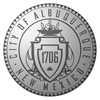 Chairman:                              Anthony TrujilloVice Chairman:                      Steve M. GarciaEx-Officio Member:         Synthia R. Jaramillo   Legal: Chris Tebo                  Staff:  D. Dominguez                                                           J. WaltersCommissioners:   Larry Rainosek                                Beverly Chavez                               Don Kaufman                               Scott ThrockmortonCommissioners:   Larry Rainosek                                Beverly Chavez                               Don Kaufman                               Scott Throckmorton